HAMZA 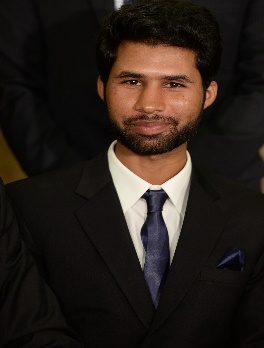 HAMZA.332493@2freemail.com Personal profileEnthusiastically desirous to work with established organizations where I would have the chance to endeavor and discharge my duties to the satisfaction of my superior employers and make best use of my education, experience and knowledge. Seeking a position where I can utilize my skills and abilities while being resourceful and innovative. Willing to work as a key player in a challenging and creative environment. Academic QualificationBachelors of Sciences (Honors)                                            CGPA: 3.34/4.00        Bahria University, Islamabad 			  	(2010-2014)Higher Secondary School Certificate                       Liaquat Ali Degree College for Boys, Rawalpindi.	(2008-2010)work experienceDesignation:	Data Entry Operator/web analystOrganization:	Waseela microfinance bank/ DynamyteJob duration:     2 YearsKey Roles:Inputting customer and account data from source documents within time limitsScrutiny of the documentsReviewing data for deficiencies or errors, correcting any incompatibilities and checking output.Research and obtain further information for incomplete documentsApply data program techniques and proceduresKeep information confidentialDealing with the customers queries.Matching the customer data with the NADRA record.Inbound and outbound calls to the customers.Storing the data in Banks’s software i.e. client payment solution and in MS-Excel. Accomplishes department and organization mission by completing related results as needed.Reporting everyday work performance to the supervisor.TECHNICAL QUALIFICATIONIOSH MS (Managing Safely course provided by UK) from Institute of occupational health and safety.NEBOSH IGC (International General Certificate by UK) from International institute of oil and gas safety.Projects UndertakenRisk Assessment of Ganj Glass factory, Hassanabdal.EXTRA/CO-CURRICULAR ACTIVITIES        Member Student Council Bahria University (Year 2011-12) Executive Member Bahria University Culture & Dramatics Society (2012-13). OTHER SKILLSComputer Proficiency Microsoft Office, Email, Internet. Typing Speed: 50-60 words p/m. Ability to use the web platform as a search and analysis engine.Language ProficiencyEnglish:	Proficient Urdu:	Proficient Punjabi:	ProficientHindi 	Intermediate INTERESTSCricketCurrent Affairs 